Na temelju članka  54. Zakona o ustanovama ( NN 76/93, 29/97, 47/99, 35/08 i 127/19)  i  članka 41. Zakona o predškolskom odgoju i obrazovanju (Narodne novine, 10/97, 107/07, 94/13, 98/19 i 57/22) Upravno vijeće Dječjeg vrtića“ Latica Garčin“  uz prethodnu suglasnost osnivača Općine Garčin, Klasa: 024-01/22-01/45, Urbroj: 2178-6-01-22-1 na  svojoj 27.sjednici Upravnog vijeća održanoj dana 7. rujna, 2022.godine   donijelo je:  S T A T U TDJEČJEG VRTIĆA „LATICA GARČIN“I. OPĆE ODREDBE Članak 1.Ovim Statutom pobliže se uređuju  ustrojstvo, ovlasti i način odlučivanja pojedinih tijela, vrste i trajanje pojedinih programa, uvjeti i način davanja usluga, radno vrijeme dječjeg vrtića, javnost rada te druga pitanja važna za obavljanje djelatnosti i poslovanja Dječjeg vrtića „Latica Garčin“ (u daljnjem tekstu: Vrtić) Izrazi koji se u ovom Zakonu koriste za osobe u muškom rodu su neutralni i odnose se na muške i na ženske osobe.
Članak 2.(1) Vrtić je javna predškolska ustanova, koja u okviru djelatnosti predškolskog odgoja i obrazovanja te skrbi o djeci rane i predškolske dobi ostvaruje programe odgoja, obrazovanja, zdravstvene zaštite i unapređenja zdravlja , prehrane i socijalne skrbi djece rane i predškolske dobi, u skladu sa razvojnim osobinama i potrebama djece, te socijalnim, kulturnim, vjerskim i drugim potrebama obitelji za djecu od navršenih 6 mjeseci života do polaska u osnovnu školu.odgojno-obrazovni rad obavlja se na hrvatskom jeziku i latiničnom pismu.(2) Kao javne ovlasti Vrtić obavlja slijedeće poslove: upise djece u Vrtić i ispise djece iz Vrtića s vođenjem odgovarajuće dokumentacije izdavanje potvrda i mišljenja upisivanje podataka o Vrtiću u zajednički elektronički upisnik. (3) Kada Vrtić u vezi s poslovima iz st. 2. ovoga članka ili drugim poslovima koje obavlja kao javne ovlasti, odlučuje o pravu, obvezi ili pravnom interesu djeteta, roditelja ili skrbnika ili druge fizičke ili pravne osobe, dužan je postupati prema odredbama zakona kojim se uređuje opći upravni postupak. (4) Vrtić je pravna osoba upisana u sudski registar kod Trgovačkog suda u Osijeku.Članak 3.(1) Osnivač Vrtića je  Općina Garčin (u daljnjem tekstu: Osnivač), solidarno i neograničeno odgovara za obveze Vrtića. (2) Prava i dužnosti osnivača i vlasnika Vrtića Općina Garčin je stekla temeljem Suglasnosti Ministarstva znanosti, obrazovanja i sporta od 11. veljače 2020. godine, KLASA: UP/I-601-02/20-01/00007, URBROJ: 533-08-20-0002(3) U pravnom prometu s trećim osobama Vrtić ima prava i obveze utvrđene zakonom i drugim propisima, odlukama Osnivača, ovim Statutom i drugim općim aktima Vrtića.II. NAZIV I SJEDIŠTE Članak 4.(1) Naziv Vrtića je Dječji vrtić „Latica Garčin“(2) Sjedište Vrtića je u Garčinu, Put Surevice 4..(3) Vrtić može promijeniti naziv i sjedište odlukom Osnivača. (4) Ako se tijekom obavljanja djelatnosti promijeni naziv ili sjedište Vrtića ili ako se mijenja ili dopunjuje djelatnost Vrtića u novim prostorima, odnosno ako se mijenjaju drugi podacikoji se uređuju ovim Statutom temeljem posebnog zakona, Osnivač je dužan izvršiti izmjene Statuta i podnijeti zahtjev Ministarstvu nadležnom za obrazovanje radi ocjene sukladnosti toga akta s zakonom.Članak 5.(1) Puni naziv Vrtić ističe na natpisnoj ploči na zgradi svoga sjedišta. (2) Natpisna ploča uz puni naziv Vrtića obavezno sadrži grb Republike Hrvatske i naziv; Republika Hrvatska.III. ZASTUPANJE I PREDSTAVLJANJE Članak 6.(1) U radu i poslovanju Vrtić koristi: 1. Pečat s grbom Republike Hrvatske, okruglog oblika, promjera 38 mm, na kojem je uz obod natpis: Republika Hrvatska, Dječji vrtić „Latica Garčin“  a u sredini pečata je otisnut grb Republike Hrvatske. 2. Jedan ili više pečata okruglog oblika, promjera 30 mm, koji sadrži naziv i sjedište Vrtića, a u sredini pečata utisnut je znak Dječjeg vrtića“ Latica Garčin“, Garčin.  Znak Dječjeg vrtića „Latica Garčin“ je: simbol cvijeta s laticama.3. Jedan ili više štambilja  četvrtastog oblika, širine 25 mm i dužine 65 mm, na kojem je  upisan puni naziv i sjedište vrtića: Dječji vrtić „Latica Garčin“Pečatom iz stavka 1. točke 1. ovog članka ovjeravaju se javne isprave koje Vrtić izdaje i  akti koje Vrtić donosi u okviru javnih ovlasti. Pečat iz stavka 1. točke 2. ovog članka rabi se za redovito administrativno- financijsko poslovanje i ovjeravanje pismena koja nemaju obilježje akata iz stavka 2. ovoga članka.Štambilj iz stavka 1. točke 3. ovog članka služi za uredsko poslovanje Vrtića.Svaki pečat i štambilj ima svoj broj. O broju, uporabi i čuvanju pečata i štambilja odlučuje Ravnatelj Vrtića posebnom odlukom. Članak 7.(1) Vrtić predstavlja i zastupa ravnatelj Vrtića.(2) Ravnatelja Vrtića u slučaju privremene spriječenosti u obavljanju ravnateljskih poslova zamjenjuje osoba iz reda članova Odgojiteljskog vijeća. (3) Odluku o određivanju osobe iz stavka 2. ovoga članka donosi Upravno vijeće na prijedlog ravnatelja, većinom glasova članova Upravnog vijeća. (4) Osoba koja je predložena da zamjenjuje ravnatelja dužna je dati pisanu suglasnost. (5) Na temelju zahtjeva ravnatelja, Upravno vijeće može zamijeniti osobu iz stavka 2. (6) Nakon donošenja odluke iz stavka 5. ovoga članka, Upravno vijeće određuje drugu osobukoja zamjenjuje ravnatelja, na način utvrđen u stavki 3. (7) Osoba koja zamjenjuje ravnatelja ima prava i dužnost obavljati one poslove ravnatelja čije se izvršenje ne može odgađati do ravnateljeva povratka. (8) Ravnatelj organizira i vodi rad i poslovanje Vrtića, predstavlja i zastupa Vrtić, te poduzima sve pravne radnje u ime i za račun Vrtića sukladno ovom Statutu. (9) Ravnatelj Vrtića ima sve ovlasti u pravnom prometu u sklopu djelatnosti upisanih u sudski registar, osim: nastupati kao druga ugovorna strana i sa Vrtićem zaključivati ugovore u svoje ime i za svoj račun, u svoje ime i za račun druge osobe ili u ime i za račun drugih osoba, zaključivati ugovore o izvođenju investicijskih radova, nabavi opreme, osnovnih sredstava i ostale imovine čija pojedinačna vrijednost prelazi iznos od  9.290,60 eura  uvećan za porez na dodanu vrijednost (10) Za iznose veće od iznosa iz stavka 6. alineja druga, ovoga članka, ravnatelj je ovlašten zaključivati ugovor u skladu sa odlukama i suglasnosti Upravnog vijeća, odnosno zakonskoj regulativi po pitanju javne nabave. Članak 8.(1) Vrtić ima Dan Vrtića. (2) Obilježavanje dana Vrtića određuje se Godišnjim planom i programom rada.IV. IMOVINA VRTIĆA I ODGOVORNOST ZA NJEGOVE OBVEZEČlanak 9.(1) Imovinu Vrtića čine stvari, prava i novčana sredstva. (2) Imovinom raspolaže Vrtić pod uvjetima i na način propisan zakonom, drugim propisima donesenim na temelju zakona i ovim Statutom. (3) Imovinu Vrtića čine zgrade i druge nekretnine te druga imovina i pokretnine kojima je Vrtić raspolagao i koju je koristio na dan stupanja na snagu Zakona o ustanovama, kao i sredstva stečena pružanjem usluge i prodajom proizvoda ili pribavljena iz drugih izvora. (4) Sredstva za financiranje djelatnosti Vrtića osiguravaju se iz proračuna osnivača, prihoda ostvarenih pružanjem usluga na tržištu te iz drugih izvora sukladno zakonu. (5) Sredstva za rad i poslovanje Vrtića koriste se samo za namjene utvrđene zakonom te financijskim planom i programom rada Vrtića. (6) Vrtić naplaćuje svoje usluge od roditelja djece korisnika usluga sukladno mjerilima i kriterijima koja utvrđuje Osnivač. (7) Ako Vrtić u obavljanju svoje djelatnosti ostvari dobit, dužan je upotrebljavati tu dobit za obavljanje i razvoj svoje djelatnosti, sukladno zakonu i podzakonskim propisima. (8) O raspodjeli dobiti Vrtića može odlučivati i Osnivač sukladno zakonu. V. ODNOSI VRTIĆA I OSNIVAČA Članak 10.Vrtić ne može bez suglasnosti Osnivača: promijeniti naziv vrtićapromijeniti djelatnost donijeti ili promijeniti Statut i Pravilnik o unutarnjem ustrojstvu i načinu rada steći, otuđiti ili opteretiti nekretninu ili drugu imovinu u iznosu većem od  9.290,60 euraodlučiti o upisu i mjerilima upisa u vrtićmijenjati namjenu objekta i prostora ili davati ih u zakup udružiti se u zajednice ustanova osnovati drugu pravnu osobu. Članak 11.(1) Za obveze u pravnom prometu Dječji vrtić odgovara cijelom svojom imovinom. (2) Osnivač Vrtića za njegove obveze odgovara solidarno i neograničeno. VI. DJELATNOST I PROGRAMI Članak 12.(1) Djelatnost Vrtića je predškolski odgoj i obrazovanje te skrb o djeci rane i predškolske dobi kao dio sustava odgoja i obrazovanja i skrbi o djeci rane i predškolske dobi. (2) Djelatnost stavka 1. Vrtić obavlja kao javnu službu. (3) U okviru djelatnosti u  dječjem vrtiću ostvaruju se:redoviti programi njege, odgoja, obrazovanja, zdravstvene zaštite i unapređenja zdravlja djece prehrane i socijalne skrbi djece rane i predškolske dobi koji su prilagođeni razvojnim potrebama djece te njihovim mogućnostima i sposobnostima,programi za djecu rane i predškolske dobi s teškoćama u razvoju,programi za darovitu djecu rane i predškolske dobiprogrami učenja stranih jezika i druge programe umjetničkog, kulturnog, vjerskog i sportskog sadržajaprogrami predškole,drugi odgojno-obrazovni programi
(4) Ovisno o potrebama djece i zahtjevima roditelja, Dječji vrtić „Latica Garčin“ može izvoditi programe sukladne odredbama Zakona o predškolskom odgoju i obrazovanju i odredbama Državnog pedagoškog standarda predškolskog odgoja i naobrazbe.
(5) Programi mogu se izvoditi uz prethodnu suglasnost ministarstva nadležnog za obrazovanje, a uz zahtjev za izdavanjem suglasnosti obvezno se prilaže pozitivno stručno mišljenje Agencije za odgoj i obrazovanje.(6 ) Ako se tijekom obavljanja djelatnosti za koju je dječji vrtić osnovan proširuje djelatnost izvođenjem novih programa ili dječji vrtić mijenja program, dječji vrtić obvezan je prije početka izvođenja programa podnijeti zahtjev radi davanja suglasnosti iz stavka 3. ovoga članka.
(7) Ako se zbog proširenja djelatnosti izvođenjem novih programa ili izmjene programa iz stavka 4. ovoga članka mijenja odobreni program rada kao jedan od uvjeta za početak obavljanja djelatnosti, dječji vrtić je dužan prije početka provedbe programa podnijeti zahtjev za izdavanjem rješenja o početku rada u promijenjenim uvjetima.
(8) Nakon pribavljene suglasnosti te nakon izvršnosti rješenja, dječji vrtić može započeti s izvođenjem novih programa odnosno izmijenjenog programa.(9) Vrtić može obavljati sporednu djelatnost pripreme i opskrbljivanja pripremljenom hranom i savjetovanje u vezi s poslovanjem i upravljanjem za treće osobe. Članak 13.(1) U Vrtiću se mogu izvoditi i drugi programi u skladu potrebama djece i zahtjevima roditelja. (2) Na programe suglasnost daje ministarstvo nadležno za obrazovanje,  a uz zahtjev za izdavanjem suglasnosti obvezno se prilaže pozitivno stručno mišljenje Agencije za odgoj i obrazovanje.(3) Ostvarivanje programa iz članka 12. ovog Statuta te njihovo trajanje provodi se u zavisnosti od interesa roditelja za pojedini program. (4) Ako se tijekom obavljanja djelatnosti promijeni sjedište Vrtića, odnosno prostor u kojem se obavlja djelatnost Vrtića ili dio djelatnosti ili se promijeni drugi uvjet propisan zakonom i na temelju zakona donesenim propisom za obavljanje djelatnosti Vrtića, Vrtić je dužan prije početka rada u promijenjenim uvjetima podnijeti zahtjev za izdavanjem rješenja o početku rada u promijenjenim uvjetima. Članak 14.(1) Odgoj i obrazovanje djece rane i predškolske dobi ostvaruje se na temelju nacionalnog kurikuluma za rani i predškolski odgoj i obrazovanje (u daljnjem tekstu: Nacionalni kurikulum) i kurikuluma dječjeg vrtića.(2) Nacionalni kurikulum i okvirni nacionalni kurikularni dokument donosi ministar nadležan za obrazovanje odlukom.(3) Nacionalni kurikulum predškole (u daljnjem tekstu: kurikulum predškole) utvrđuje načela, odgojno-obrazovne ciljeve i odgojno-obrazovna očekivanja te vrijeme trajanja programa s planom i načinom izvođenja.(4) Kurikulum predškole donosi ministar nadležan za obrazovanje odlukom te se smatra sastavnim dijelom Nacionalnoga kurikuluma.(5) Nacionalni kurikulum i kurikulum predškole su dokumenti na temelju kojih se izrađuje kurikulum dječjeg vrtića.(6) Upravno vijeće dječjeg vrtića donosi kurikulum dječjeg vrtića u pravilu svakih pet godina, a u skladu s potrebama moguće su njegove dopune i izmjene.(7) U dječjem vrtiću mogu se, uz suglasnost ministarstva nadležnog za obrazovanje, provoditi eksperimentalni kurikulumi s ciljem unaprjeđenja kvalitete odgojno-obrazovnog rada.Članak 15.(1) Kurikulum dječjega vrtića razrađen je prema Nacionalnome kurikulumu, a njime se utvrđuju programi i njihova namjena, nositelji i načini ostvarivanja programa, vremenik aktivnosti i načini vrednovanja.Članak 16.(1) Dječji vrtić obavlja djelatnost na temelju Godišnjeg plana i programa rada koji se donosi za pedagošku godinu koja traje od 1. rujna tekuće do 31. kolovoza sljedeće godine.
(2) Godišnji plan i program rada za pedagošku godinu donosi Upravno vijeće Dječjeg vrtića do 30. rujna.
(3) Godišnji plan i program rada obuhvaća programe odgojno-obrazovnog rada, programe zdravstvene zaštite i unapređenja zdravlja djece, socijalne skrbi, kao i druge programe koje dječji vrtić ostvaruje u dogovoru s roditeljima djece.Članak 17.(1) Vrtić upisuje djecu u odgojno-obrazovne programe prema planu upisa i odluci o upisu, a temeljem Pravilnika o upisima i mjerilima upisa djece u Dječji vrtić „Latica Garčin“  Garčin.(2) Plan upisa u Dječji vrtić „Latica Garčin“ donosi Upravno vijeće Dječjeg vrtića „Latica Garčin“ uz suglasnost Osnivača. (3) Odluku o upisu donosi Upravno vijeće Dječjeg vrtića „Latica Garčin“ za pedagošku godinu. (4) Odluka o upisu sadrži: uvjete upisa u Vrtić prednost upisa, prema aktima Osnivača rokove sklapanja ugovora iznos nadoknade za usluge Vrtića ostale podatke važne za upis djece i pružanje usluga. (5) Na temelju odluke iz stavka 3. ovog članka, Vrtić objavljuje natječaj za upis djece u Vrtić. Natječaj se objavljuje na oglasnim pločama te na mrežnim stranicama Vrtića i Osnivača. (6) Tekst objave iz stavka 5.ovog članka sadrži: Vrste programa koji se mogu upisati Uvjete upisa i način ostvarivanja prednosti pri upisu Način provođenja natječaja (7) Odluku o upisu djece Vrtić objavljuje na mrežnim stranicama Osnivača, Vrtića i svojim oglasnim pločama. Članak 18.(1) Svako dijete rane i predškolske dobi ima pravo upisa u vrtić u kojem se izvodi rani i predškolski odgoj i obrazovanje.(2) Za dijete koje je obvezno pohađati predškolu  osnivač  (općina je  dužna osigurati mjesto u vrtiću koji provodi obvezni program predškole).(3) Prednost pri upisu u dječji vrtić kojem je osnivač (općina) za iduću pedagošku godinu imaju djeca koja do 1. travnja tekuće godine navrše četiri godine života.(4) Iznimno, ako dječji vrtić kojem je osnivač općina ne može upisati svu prijavljenu djecu, nakon upisa djece iz stavka 3. ovoga članka djeca se upisuju na način da prednost pri upisu imaju djeca roditelja invalida Domovinskog rata, djeca iz obitelji s troje ili više djece, djeca oba zaposlena roditelja, djeca s teškoćama u razvoju i kroničnim bolestima koja imaju nalaz i mišljenje nadležnog tijela iz sustava socijalne skrbi ili potvrdu izabranog pedijatra ili obiteljskog liječnika da je razmjer teškoća u razvoju ili kronične bolesti okvirno u skladu s listom oštećenja funkcionalnih sposobnosti sukladno propisu kojim se uređuje metodologija vještačenja, djeca samohranih roditelja, djeca jednoroditeljskih obitelji, djeca osoba s invaliditetom upisanih u Hrvatski registar osoba s invaliditetom, djeca koja su ostvarila pravo na socijalnu uslugu smještaja u udomiteljskim obiteljima, djeca koja imaju prebivalište ili boravište na području dječjeg vrtića te djeca roditelja koji primaju doplatak za djecu ili roditelja korisnika zajamčene minimalne naknade.(5) Način ostvarivanja prednosti iz stavka 4. ovoga članka pri upisu djece u dječji vrtić uređuje osnivač dječjeg vrtića svojim aktom.(6) Prije upisa u dječji vrtić provodi se inicijalni razgovor s roditeljem i djetetom, odnosno provodi se opažanje djetetova ponašanja i komuniciranja uz nazočnost roditelja, a koje provodi stručno povjerenstvo dječjeg vrtića (stručni suradnici, viša medicinska sestra i ravnatelj).(7) Prosudbu o uključivanju djece u odgojno-obrazovne skupine s redovitim ili posebnim programima za djecu s teškoćama u razvoju iz stavka 1. ovoga članka, djece sa zdravstvenim teškoćama i neurološkim oštećenjima, kao i djece koja pri upisu imaju priložene preporuke stručnjaka donosi stručno povjerenstvo dječjeg vrtića iz stavka 6. ovoga članka.(8) Upisi u dječje vrtiće mogu se provoditi elektroničkim putem.Članak 19.1) Prije polaska u osnovnu školu sva djeca imaju obvezu pohađati Program predškole, a dijete koje je ostvarilo pravo odgode upisa u prvi razred na temelju ostvarenog prava obvezno je pohađati Program predškole najdulje još jednu pedagošku godinu, odnosno može ostati uključeno u redoviti program predškolskog odgoja i obrazovanja u dječjem vrtiću.(2) Vrtić kada izvodi Program predškole dužan je djetetu iz stavka 1. ovoga članka izdati potvrdu o završenom Programu predškole radi upisa u osnovnu školu.VII. UNUTARNJE USTROJSTVO I NAČIN RADA Članak 20.(1) Unutarnjim ustrojstvom povezuju se oblici rada prema zahtjevima pedagoške teorije i prakse i uspješnom obavljanju djelatnosti. (2) Unutarnjim ustrojstvom uređuje se obavljanje odgojnih, obrazovnih i zdravstvenih programa, stručno-pedagoškog rada, administrativno-stručnih, računovodstveno-financijskih i pomoćno-tehničkih poslova te njihova međusobna usklađenost. Članak 21.(1) U Vrtiću se rad s djecom provodi u odgojnim skupinama djece rane dobi i odgojnim skupinama djece predškolske dobi. (2) Broj djece u odgojnim skupinama, dob djece u odgojnim skupinama te normativi neposrednog rada odgojitelja u skupini određuju se prema provedbenim propisima donesenim temeljem Zakona o predškolskom odgoju i obrazovanju i prema Državnom pedagoškom standardu predškolskog odgoja i naobrazbe. Članak 22.(1) U Vrtiću se ustrojava i provodi odgojno-obrazovni rad s djecom raspoređenom u skupine cjelodnevnog i poludnevnog boravka, a prema potrebi i kraćeg dnevnog boravka ili višednevnog boravka djece, u skladu s Državnim pedagoškim standardom predškolskog odgoja i naobrazbe. Članak 23.(1) Stručno-pedagoški poslovi u Vrtiću se ustrojavaju u svezi s odgojno-obrazovnim, zdravstvenim i socijalnim radom s djecom u odgojnim skupinama i na razini Vrtića radi zadovoljavanja potreba i interesa djece te stvaranja primjerenih uvjeta za rast i razvoj svakog djeteta i u suradnji s roditeljima.Članak 24.(1) Pravni, administrativni i računovodstveno-financijski poslovi ustrojavaju se radi ostvarivanja djelatnosti Vrtića i njegovog poslovanja kao javne službe, vođenja propisane dokumentacije i evidencije, ostvarivanja prava djece i roditelja, javnosti rada Vrtića, obavljanja računovodstveno-financijskih i drugih administrativnih i stručnih poslova potrebnih za redovito poslovanje Vrtića i ostvarivanje prava radnika Vrtića. Članak 25.(1) Pomoćno-tehnički poslovi ustrojavaju se radi osiguranja primjerenih tehničkih i drugih uvjeta za ostvarivanje Godišnjeg plana i programa rada i Državnog pedagoškog standarda predškolskog odgoja i naobrazbe. (2) Programi zdravstvene zaštite djece, higijene i pravilne prehrane djece i programi socijalne skrbi ostvaruju se u Vrtiću sukladno zakonu i podzakonskim propisima. Članak 26.(1) Vrtić obavlja djelatnost u okviru petodnevnog radnog tjedna. (2) Tjedno radno vrijeme Vrtića raspoređuje se prema potrebama ostvarivanja djelatnosti predškolskog odgoja te zadovoljavanja potreba djece i njihovih roditelja, građana i drugih pravnih osoba, u pravilu u pet radnih dana. Rad subotom organizira se prema potrebama korisnika, a u skladu s odlukom Osnivača. (3) Rad s djecom ustrojava se prema potrebama korisnika. (4) Tjedni i dnevni raspored radnika, dnevni odmor i uredovno vrijeme za rad s roditeljima i skrbnicima djece i drugim građanima utvrđuje se u skladu s obvezama iz Godišnjeg plana i programa rada, aktima Osnivača i općim aktima Vrtića. Članak 27.(1) Tjedno i dnevno radno vrijeme Vrtića utvrđuje se u skladu s vrstom, sadržajem i trajanjem programa, s dobi djece i potrebama i interesima roditelja i uređuje se pravilnikom o radu Vrtića. (2) Vrtić je dužan putem mrežnih stranica Vrtića, na oglasnoj ploči Vrtića i na drugi prikladan način obavijestiti javnost o radnom vremenu i uredovnom vremenu za rad s građanima, roditeljima odnosno skrbnicima djece i drugim strankama. Članak 28.(1) Unutarnje ustrojstvo i način rada uređuje se Pravilnikom o unutarnjem ustrojstvu i načinu rada. VIII. UPRAVLJANJE DJEČJIM VRTIĆEM – POLOŽAJ I OVLASTI UPRAVNOG VIJEĆA Članak 29.(1) Vrtićem upravlja Upravno vijeće. (2) Upravno vijeće ima pet članova:  tri člana imenuje Osnivač jednoga člana Upravnog vijeće biraju roditelji djece korisnika usluga Vrtića jedan član Upravnog vijeća bira se iz redova odgojitelja i stručnih suradnika Vrtića  (3) Članove Upravnog vijeća iz stavka 2. podstavka 1. ovoga članka imenuje izvršno tijelo osnivača. (načelnik ili gradonačelnik)(4) Član upravnog vijeća kojeg imenuje osnivač treba imati završen najmanje preddiplomski sveučilišni studij ili stručni studij na kojem se stječe najmanje 180 ECTS bodova i ne može biti radnik Dječjeg vrtića u kojem se upravno vijeće imenuje.(5) Člana Upravnog vijeća iz stavka 2. podstavka 2. ovoga članka biraju između sebe roditelji djece korisnika usluga. (6) Članove Upravnog vijeća iz stavka 2. podstavka 3. ovoga članka biraju između sebe odgojitelji i stručni suradnici Vrtića. Članak 30.(1) Članovi Upravnog vijeća iz članka 28. ovoga Statuta imenuju se odnosno biraju na četiri godine i mogu biti ponovo imenovani odnosno birani. (2) Mandat člana Upravnog vijeća teče od dana konstituiranja Upravnog vijeća. Članak 31.(1) O imenovanju i opozivu svojih članova u Upravno vijeće Osnivač izvješćuje Vrtić pisanim putem. Članak 32.(1) Člana Upravnog vijeća iz reda roditelja bira se na sastanku roditelja. (2) Svaki roditelj može predlagati ili biti predložen za člana Upravnog vijeća, odnosno istaknuti svoju kandidaturu. (3) Glasovanje se obavlja javno dizanjem ruku. (4) Za člana Upravnog vijeća izabran je onaj kandidat koji dobije najveći broj glasova nazočnih roditelja. (5) Sastanak roditelja saziva i njime rukovodi ravnatelj. (6) O izborima za člana upravnog vijeća iz reda roditelja vodi se zapisnik. (7) Izbori se održavaju najmanje 15 dana prije isteka mandata člana upravnog vijeća. (8) Predstavnik roditelja u Upravnom vijeću Vrtića bira se na četiri godine. (9) Ukoliko status roditelja – korisnika usluga Vrtića prestane prije isteka mandata, Vijeće roditelja predlaže i bira novog predstavnika na vrijeme do isteka mandata Upravnog vijeća. Članak 33.(1) Kandidiranje i izbor kandidata za članove Upravnog vijeća iz reda odgojitelja obavlja se na sjednici Odgojiteljskog vijeća. (2) Glasovanje radi utvrđivanja liste kandidata obavlja se javno, dizanjem ruku. (3) Za provođenje izbora Odgojiteljsko vijeće imenuje izborno povjerenstvo koje ima predsjednika i dva člana. (4) Članovi izbornog povjerenstva ne mogu se kandidirati za članove Upravnog vijeća. (5) Izbori se održavaju najmanje 15 dana prije isteka mandata Upravnog vijeća. Članak 34.(1) Kandidate za članove Upravnog vijeća iz reda odgojitelja mogu predlagati svi članovi Odgojiteljskog vijeća. (2) Svaki odgojitelj može istaknuti svoju kandidaturu. Članak 35.(1) Kandidatom se smatra svaki odgojitelj koji je prihvatio kandidaturu ili koji je istaknuo svoju kandidaturu. (2) Prema redoslijedu kandidature izborno povjerenstvo popisuje kandidate za izbor u Upravno vijeće. Članak 36.(1) Nakon završenog kandidiranja temeljem popisa kandidata izborno povjerenstvo sastavlja izbornu listu. (2) U izbornoj listi kandidati se navode abecednim redom. Članak 37.(1) Nakon utvrđivanja izborne liste izborno povjerenstvo izrađuje glasačke listiće. Broj glasačkih listića mora biti jednak broju nazočnih članova Odgojiteljskog vijeća. (2) Glasački listić iz stavka 1. ovoga članka sadrži: naznaku da se glasovanje odnosi na izbor članova Upravnog vijeća broj članova koji se biraju u Upravno vijeće ime i prezime kandidata. (3) Ispred imena i prezimena kandidata upisuje se redni broj. Članak 38.(1) Glasovanje je tajno. (2) Glasovanje se obavlja u posebnoj prostoriji. (3) Glasovanju moraju biti nazočni svi članovi izbornog povjerenstva. Članak 39.(1) Kada birač uđe u prostoriju u kojoj se glasuje, predsjednik izbornog povjerenstva upisuje birača u birački spisak, daje mu glasački listić i objašnjava mu način glasovanja. (2) Birač može glasovati samo za kandidate upisane na glasačkom listiću. (3) Birač glasuje tako da zaokruži redni broj ispred imena kandidata. (4) Glasački listići popunjeni suprotno stavku 2. i 3. ovoga članka smatraju se nevažećima. Članak 40.(1) Nakon završetka glasovanja izborno povjerenstvo prebrojava glasove s važećih listića i sastavlja listu s imenima kandidata prema broju dobivenih glasova. (2) Za člana Upravnog vijeća izabran je kandidat koji je dobio najveći broj glasova. (3) Ako dva ili više kandidata dobiju isti najveći broj glasova, glasovanje se za te kandidate ponavlja sve dok jedan od kandidata ne dobije veći broj glasova. (4) S listom iz stavka 1. ovoga članka izborno povjerenstvo neposredno upoznaje odgojiteljsko vijeće. (5) Odgojiteljsko vijeće može listu prihvatiti ili odbiti. (6) Odgojiteljsko vijeće može odbiti listu ako osnovano posumnja da je tijekom izbora bilo povrede postupka ili propusta izbornog povjerenstva. (7) Kada Odgojiteljsko vijeće listu prihvati, proglašava se član Upravnog vijeća. Članak 41.(1) O izborima za člana Upravnog vijeća iz reda odgojitelja vodi se zapisnik, a predsjednik izbornog povjerenstva izdaje izabranom članu potvrdu o izboru. Članak 42.(1) Nakon imenovanja, odnosno izbora većine članova Upravnog vijeća saziva se prva(konstituirajuća) sjednica novoizabranog Upravnog vijeća. (2) Prvu konstituirajuću sjednicu Upravnog vijeća saziva ravnatelj najkasnije u roku od 30 dana od dana imenovanja članova Upravnog vijeća od strane osnivača. (3) Do izbora predsjednika Upravnog vijeća, sjednicom Upravnog vijeća predsjeda ravnatelj. Članak 43.(1) Dnevni red konstituirajuće sjednice obvezno sadrži: izvješće predsjedavatelja sjednice o izboru članova Upravnog vijeća verificiranje mandata izabranih članova Upravnog vijeća donošenje poslovnika o radu Upravnog vijećaizbor predsjednika i zamjenika predsjednika Upravnog vijeća. Članak 44.(1) Potvrđivanje mandata novoizabranih članova obavlja ravnatelj provjerom identiteta pojedinog člana s podacima iz isprava o izborima. (2) Članovi upravnog vijeća ne mogu obavljati svoje dužnosti ni ostvarivati prava prije nego je obavljeno potvrđivanje mandata. Članak 45.(1) Za predsjednika i zamjenika predsjednika Upravnog vijeća može biti izabran svaki član Upravnog vijeća. (2) Predsjednik i zamjenik predsjednika Upravnog vijeća biraju se na četiri godine. (3) O kandidatima za predsjednika i zamjenika predsjednika Upravnog vijeća članovi Upravnog vijeća glasuju javno dizanjem ruku. (4) Svaki član Upravnog vijeća može za predsjednika predložiti samo jednog kandidata. (5) Ako je istaknuto više kandidata, glasuje se za svakog kandidata ponaosob abecednim redom prezimena. (6) Glasovati se može samo za jednog kandidata. (7) U slučaju kada je predloženo više kandidata pa niti jedan ne dobije potrebnu većinu glasova, glasovanje se ponavlja na način da se u ponovljenom glasovanju ne glasuje o kandidatu koji je u prethodnom glasovanju dobio najmanji broj glasova. (8) Za predsjednika i zamjenika predsjednika izabran je kandidat koji je dobio većinu glasova ukupnog broja članova Upravnog vijeća. (9) Upravno vijeće konstituirano je izborom predsjednika. (10) Nakon izbora predsjednika Upravnog vijeća ravnatelj predaje predsjedniku daljnje vođenje sjednice. (11) Na izbor zamjenika predsjednika Upravnog vijeća primjenjuju se odredbe ovoga Statuta koje se odnose na izbor predsjednika Upravnog vijeća. (12) Predsjednik Upravnog vijeća priprema, saziva i vodi sjednice vijeća, a u slučaju njegove spriječenosti osoba koju on za to pisano ovlasti. (13) Predsjednik je dužan sazvati sjednicu vijeća i na pisani zahtjev ravnatelja i jedne trećine članova vijeća. Članak 46.(1) Članu Upravnog vijeća iz reda odgojitelja i iz reda roditelja prestaje mandat:         1. ako podnese ostavku na članstvo u Upravnom vijeću         2. ako mu kao odgojitelju prestane radni odnos u Vrtiću         3. ako privremeno ili trajno ne može izvršavati obveze člana         4. ako tijelo koje ga je izabralo u Upravno vijeće nije zadovoljno njegovim radom u    Upravnom vijeću. (2) Odluku o opozivu donosi tijelo koje je izabralo člana Upravnog vijeća, javnim glasovanjem, većinom glasova nazočnih. Članak 47.(1) Ako pojedinom članu Upravnog vijeća iz članka 45. ovoga Statuta prestane mandat, provode se dopunski izbori. (2) Dopunski izbori provode se u roku do 30 dana od dana prestanka mandata člana. (3) Mandat člana Upravnog vijeća izabranog na dopunskim izborima traje do isteka mandata Upravnog vijeća. (4) Na dopunske izbore odgovarajuće se primjenjuju članci 32. do 41. ovoga Statuta.Članak 48.(1) Upravno vijeće može pravovaljano odlučivati ako je na sjednici nazočna natpolovična većina članova. (2) Odluke Upravnog vijeća su pravovaljane ako je za njih glasovala natpolovična većina ukupnog broja članova. (3) U radu Upravnog vijeća sudjeluje bez prava odlučivanja ravnatelj Vrtića. (4) Sjednicama Upravnog vijeća mogu biti nazočne i druge osobe koje pozovu predsjednik vijeća i ravnatelj Vrtića ili budu pozvane odlukom Upravnog vijeća. (5) Sazivanje sjednica, utvrđivanje dnevnog reda, način rada i odlučivanje Upravnog vijeća pobliže se uređuje Poslovnikom. Članak 49.(1) Upravno vijeće može osnivati radna tijela (povjerenstva, radne skupine) za proučavanje pitanja, pripremanje prijedloga ili obavljanje drugih poslova važnih za Vrtić. (2) Članovi radnih tijela imenuju se na vrijeme koje je potrebno da se obavi određena zadaća. (3) Članovi radnih tijela mogu biti osobe koje imaju potrebne sposobnosti i znanja za izvršenje zadaće zbog koje se radno tijelo osniva. (4) Upravno vijeće može u svako doba opozvati radno tijelo, odnosno pojedinog člana. Članak 50.(1) Upravno vijeće:       1. donosi opće akte Vrtića       2.usvaja prijedlog financijskog plana na prijedlog ravnatelja/ice      3.dostavlja financijski plan nadležnom ministarstvu       4. usvaja konačni financijski plan ako je različit od dostavljenog prijedlog       5. usvaja  polugodišnje financijske izvještaje na prijedlog ravnatelja/ice najkasnije u roku od 30 dana od njihove predaje sukladno važećim propisima kojima je uređeno predavanje financijskih izvještaja u sustavu proračuna      6. traži suglasnost osnivača za Odluku o raspodjeli rezultata u slučaju utjecaja na povećanje ili smanjenje prihoda i primitaka, rashoda i izdataka u godini u kojoj se donosi,       7. donosi Odluku o raspodjeli rezultata koja zahtijeva izmjene i dopune financijskog plana      8. daje ovlaštenje ravnatelju za donošenje Odluka o raspodjeli  rezultata ali do određenog iznosa utvrđenog Odlukom upravnog vijeća      9. donosi Kurikulum i Godišnji plan i program rada        10. odlučuje o uporabi dobiti, u skladu sa aktima Osnivača        11. odlučuje samostalno o stjecanju, opterećivanju ili otuđivanju pokretne imovine te investicijama od 9.290,60 eura  do 26.544,56 eura, a preko 26.544,56 eura uz suglasnost i odluke osnivača, te provedbi tih odluka u skladu sa zakonskim propisima o javnoj nabavi        12. daje ravnatelju suglasnost za sklapanje ugovora s Vrtićem u svoje ime i za svoj račun, u svoje ime, a za račun drugih osoba ili u ime i za račun drugih osoba        13. daje Osnivaču prijedloge i mišljenja o pitanjima važnim za rad i sigurnost Vrtića        14. odlučuje uz prethodnu suglasnost Osnivača o promjeni djelatnosti Vrtića        15. odlučuje o žalbama protiv upravnih akata tijela Vrtića        16. odlučuje o upisu djece i o mjerilima upisa, uz suglasnost Osnivača        17. odlučuje o objavljivanju natječaja za zasnivanje radnog odnosa        18. odlučuje na prijedlog ravnatelja o zasnivanju radnog odnosa prema natječaju te o prestanku radnog odnosa radnika Vrtića       19. odlučuje prema prijedlogu ravnatelja o upućivanju odgojitelja i stručnih suradnika na   liječnički pregled       20. odlučuje o zahtjevima radnika za ostvarivanje prava iz radnog odnosa       21. predlaže statusne promjene       22. predlaže ravnatelju mjere poslovne politike       23. predlaže Osnivaču imenovanje i razrješenje ravnatelja i vršitelja dužnosti ravnatelja       24. razmatra rezultate odgojnoga rada       25. razmatra predstavke i prijedloge roditelja i skrbnika djece i drugih građana u svezi s radom Vrtića       26. obavlja druge poslove određene općim aktima Vrtića. (2) Upravno vijeće poslove iz svoje nadležnosti obavlja na sjednicama. (3) Sjednice Upravnog vijeća saziva i njima rukovodi predsjednik. (4) Pisani pozivi s prijedlogom dnevnog reda i materijalima za raspravu dostavljaju se, u pravilu, najkasnije tri (3) dana prije održavanja sjednice. (5) Iznimno od odredbe stavka 4. ovoga članka, ako za to postoje opravdani razlozi, poziv za sjednicu može se uputiti telefaksom, telefonom ili elektroničkim putem. (6) Upravno vijeće donosi Poslovnik o radu Upravnog vijeća kojim se pobliže uređuju pitanja iz djelokruga rada Upravnog vijeća koja nisu regulirana zakonom i ovim Statutom. Članak 51.(1) Predsjednik Upravnog vijeća: predstavlja Upravno vijeće saziva sjednice Upravnog vijeća i predsjedava im potpisuje akte koje donosi Upravno vijeće obavlja druge poslove prema propisima, općim aktima Vrtića i ovlastima Upravnog vijeća. (2) Na zamjenika predsjednika Upravnog vijeća primjenjuje se stavak 1. ovoga članka kada zamjenjuje predsjednika. IX. RAVNATELJ Članak 52.(1) Za ravnatelja dječjeg vrtića može biti imenovana osoba koja ispunjava sljedeće uvjete:završen studij odgovarajuće vrste za rad na radnome mjestu odgojitelja ili stručnog suradnika u dječjem vrtiću, a koji može biti:a) sveučilišni diplomski studij ilib) integrirani preddiplomski i diplomski sveučilišni studij ilic) specijalistički diplomski stručni studij ilid) preddiplomski sveučilišni studij za odgojitelja ilie) stručni studij odgovarajuće vrste, odnosno studij odgovarajuće vrste kojim je stečena viša stručna sprema odgojitelja u skladu s ranijim propisima,položen stručni ispit za odgojitelja ili stručnog suradnika, osim ako nemaju obvezu polagati stručni ispit u skladu s člankom 56. ovoga Zakona,najmanje pet godina radnog iskustva u predškolskoj ustanovi na radnome mjestu odgojitelja ili stručnog suradnika.Članak 53.(1) Za ravnatelja dječjeg vrtića ne može biti imenova osoba za čiji rad u dječjem vrtiću postoje zapreke iz članka 25. Zakona o predškolskom odgoju. (2) Ravnatelj se bira na temelju javnog natječaja koji raspisuje upravno vijeće dječjeg vrtića u skladu sa zakonom i  ovim statutom.(3) Natječaj za izbor ravnatelja Upravno vijeće raspisuje najmanje 60 dana prije isteka mandata aktualnog ravnatelja. (4) Natječaj se objavljuje na mrežnim stranicama vrtića i Narodnim novinamai traje najmanje osam dana. (5) U natječaju se objavljuju uvjeti koje ravnatelj mora ispunjavati, vrijeme na koje se imenuje, rok za podnošenje prijava na natječaj te dokazi o ispunjenosti uvjeta koje kandidat uz prijavu treba priložiti. Članak 54.(1) Na prijedlog Upravnog vijeća dječjeg vrtića ravnatelja imenuje i razrješava  izvršno tijelo osnivača vrtića (općinski načelnik)(2) Ravnatelj se imenuje na pet godina, a ista osoba može biti ponovno imenovana.(3) S osobom imenovanom za ravnatelja dječjeg vrtića  predsjednik Upravnog vijeća sklapa ugovor o radu na rok od pet godina u punom radnom vremenu.(4) Osobi imenovanoj za ravnatelja dječjeg vrtića, koja je prije imenovanja imala ugovor o radu na neodređeno vrijeme za poslove odgojitelja ili stručnog suradnika u dječjem vrtiću nakon isteka mandata omogućit će se povratak na radno mjesto za koje je imala sklopljen ugovor o radu na neodređeno vrijeme.(5) Osoba imenovana za ravnatelja pravo iz stavka 4.ovoga članka ostvaruje najduže do isteka dva uzastopna mandata.(6) Osobu imenovanu za ravnatelja do povratka na poslove zamjenjuje osoba u radnom odnosu koji se zasniva na određeno vrijeme.Članak 55.(1) Nakon isteka roka za podnošenje prijava na natječaj Upravno vijeće razmatra natječajnu dokumentaciju, utvrđuje prijedlog za imenovanje ravnatelja i dostavlja ga s natječajnom dokumentacijom Osnivaču. (2) Kandidati se obavještavaju o izboru u roku od 45 dana od isteka roka za podnošenje prijava. (3)  Upravno vijeće, dužno je u roku određenom u natječaju obavijestiti svakog prijavljenog kandidata o izboru i dati mu pouku o njegovu pravu da pregleda natječajni materijal i da u roku od petnaest dana od dana primitka obavijesti može zahtijevati sudsku zaštitu kod nadležnog suda.(4) Osoba koja je podnijela prijavu na natječaj može pobijati tužbom odluku o imenovanju zbog bitne povrede postupka ili zbog toga što izabrani kandidat ne ispunjava uvjete koji su objavljeni u natječaju.Članak 56.(1) Ako se na raspisani natječaj nitko ne prijavi ili nitko od prijavljenih ne bude izabran, natječaj će se ponoviti.(2) Do imenovanja ravnatelja na temelju ponovljenog natječaja imenovat će se vršitelj dužnosti ravnatelja. (3) Na prijedlog Upravnog vijeća dječjeg vrtića vršitelja dužnosti ravnatelja imenuje i razrješava izvršno tijelo osnivača dječjeg vrtića, ali najdulje na vrijeme od godinu dana.Članak 57.(1)  Ravnatelj:predlaže Statut, Kurikulum Vrtića i druge opće akte koje donosi Upravno vijećepredlaže godišnji plan i program radapredlaže prijedlog financijskog plana, financijski plan, polugodišnji i godišnji obračundonosi odluku o raspodjeli rezultata u skladu s ovlaštenjem Upravnog vijećasudjeluje u radu Upravnog vijeća, bez prava odlučivanjapredstavlja i zastupa Vrtićpoduzima sve pravne radnje u ime i za račun Vrtićazastupa Vrtić u svim postupcima pred sudovima, upravnim i drugim državnim tijelima te  pravnim osobama s javnim ovlastima9.  obustavlja izvršenje odluka Upravnog vijeća i Odgojiteljskog vijeća za koje zaključi da   su suprotne zakonu, podzakonskom i općem aktu     10. izvješćuje Upravno vijeće i Osnivača o poslovanju Vrtića     11. sklapa pravne poslove u ime i za račun Vrtić     12. zaključuje o potrebi zasnivanja radnog odnosa13. predlaže Upravnom vijeću zasnivanje radnog odnosa po natječaju i prestanak radnogodnosa radnika Vrtića14. predlaže Upravnom vijeću upućivanje odgojitelja i stručnih suradnika na liječnički       pregled15.  izdaje radne naloge radnicima16. odlučuje o zapošljavanju radnika na određeno vrijeme do 60 dana17. odobrava službena putovanja radnika i odsutnost s radnog mjesta18. daje radnicima Vrtića naloge za izvršenje određenih poslova i zadataka, daje upute i   koordinira rad u Vrtiću19.  izvršava odluke i zaključke Upravnog vijeća i Odgojiteljskog vijeća20. određuje raspored upućivanja radnika na zdravstveni pregled21. odlučuje o stjecanju, opterećivanju ili otuđivanju nekretnina i pokretne imovine Vrtića            te o investicijama do iznosa od 2.654,46 eura uvećanog za porez na dodanu vrijednost22. sudjeluje u poslovima provođenja upisa djece u Vrtić23.  izvješćuje Upravno vijeće i Odgojiteljsko vijeće o nalozima i odlukama tijela upravnog i stručnog nadzora24. saziva konstituirajuću sjednicu Upravnog vijeća25. priprema sjednice Odgojiteljskog vijeća i predsjedava im26. obavlja druge poslove utvrđene ovim Statutom i drugim općim aktima Vrtića te poslove za koje izrijekom zakonom, provedbenim propisom ili općim aktom nisu ovlaštena druga tijela Vrtića.Članak 58.(1) Ravnatelj je samostalan u radu, a osobno je odgovoran Upravnom vijeću i Osnivaču. Članak 59.Ravnatelj može osnivati povjerenstva i radne skupine za izradu nacrta općih i pojedinačnih akata ili obavljanje poslova važnih za djelatnost Vrtića. Članak 60.(1) Ako ravnatelj ne ispunjava Zakonom i drugim propisima utvrđene obveze, osnivač dječjeg vrtića, na prijedlog upravnog vijeća ili upravnog tijela koje je utvrdilo nepravilnosti i nezakonitosti u radu ravnatelja, razriješit će ravnatelja i imenovati drugu osobu sukladno Zakonu.(2) Ravnatelj može biti razriješen prije isteka vremena na koje je imenovan.Upravno vijeće dužno je razriješiti ravnatelja:      1. ako ravnatelj sam zatraži razrješenje u skladu s ugovorom o radu,      2. ako nastanu takvi razlozi koji po posebnim propisima ili općim propisima o radu dovode do prestanka radnog odnosa,      3. ako ravnatelj ne postupa sukladno propisima ili općim aktima vrtića, ili neosnovano ne izvršava odluke tijela  vrtića ili postupa protivno njima,      4. ako ravnatelj svojim nesavjesnim ili nepravilnim radom prouzroči ustanovi veću štetu ili ako zanemaruje ili nesavjesno obavlja svoje dužnosti tako da su nastale ili mogu nastati veće smetnje u obavljanju djelatnosti ustanove.(3) U slučaju razrješenja ravnatelja imenovat će se vršitelj dužnosti ravnatelja, a vrtić je dužan raspisati natječaj imenovanje za ravnatelja u roku od 30 dana od dana imenovanja vršitelja dužnosti.Članak 61.(1) Za vršitelja dužnosti ravnatelja može biti imenovana osoba koja ispunjava sljedeće uvjete:završen studij odgovarajuće vrste za rad na radnome mjestu odgojitelja ili stručnog suradnika u dječjem vrtiću, a koji može biti: a) sveučilišni diplomski studij ili b) integrirani preddiplomski i diplomski sveučilišni studij ili c) specijalistički diplomski stručni studij ilid) preddiplomski sveučilišni studij za odgojitelja ilie) stručni studij odgovarajuće vrste, odnosno studij odgovarajuće vrste kojim je stečena viša stručna sprema odgojitelja u skladu s ranijim propisimapoložen stručni ispit za odgojitelja ili stručnog suradnika, osim ako nemaju obvezu polagati stručni ispit u skladu s člankom 56. ovoga Zakona. (2) Za vršitelja dužnosti ravnatelja ne može biti imenova osoba za čiji rad u dječjem vrtiću postoje zapreke iz članka 25. ovoga Zakona.¸(3) Mandat vršitelja dužnosti ravnatelja traje do imenovanja ravnatelja, a najdulje godinu dana.(4) Vršitelj dužnosti ima sva prava i obveze ravnatelja. Članak 62.(1) Razriješena osoba može odluku o razrješenju pobijati tužbom pred nadležnim sudom u roku od trideset dana od dana zaprimanja odluke o razrješenju ako smatra da nisu postojali razlozi za razrješenje iz članka 44. stavka 2. Zakona o ustanovama ili da je u postupku donošenja odluke o razrješenju došlo do povrede koja je značajno utjecala na ishod postupka.X. STRUČNO TIJELO VRTIĆA – ODGOJITELJSKO VIJEĆE Članak 63.(1) Stručno tijelo u Vrtiću je Odgojiteljsko vijeće. (2) Odgojiteljsko vijeće čine svi odgojitelji, stručni suradnici i zdravstveni radnici koji u Vrtiću ostvaruju program predškolskog odgoja i obrazovanja te skrbi o djeci rane i predškolske dobi. (3) Odgojiteljskom vijeću predsjedava ravnatelj Vrtića ili druga osoba koju on ovlasti. (4) Odgojiteljsko vijeće radi na sjednicama. (5) Odluke se donose većinom glasova ukupnog broja članova vijeća. (6) Sjednice Odgojiteljskog vijeća obvezne su za sve odgojitelje, stručne suradnike i zdravstvene djelatnike. Neopravdani izostanak sa sjednica Odgojiteljskog vijeća predstavlja povredu radne obveze. (7) Na sjednicama se vodi zapisnik koji potpisuje predsjedavajući i imenovani na sjednici zapisničar. Članak 64.(1) Odgojiteljsko vijeće: predlaže vrtićki kurikulum sudjeluje u utvrđivanju plana i programa rada Vrtića prati ostvarivanje plana i programa rada skrbi o primjeni suvremenih oblika i metoda rada s djecom daje Upravnom vijeću i ravnatelju mišljenje u svezi s organizacijom rada i razvojem djelatnosti raspravlja i odlučuje o stručnim pitanjima potiče i promiče stručni rad predlaže nabavu potrebite opreme i pomagala obavlja druge poslove određene ovim Statutom i drugim aktima Vrtića.XI. RODITELJI I SKRBNICI DJECE Članak 65.(1) Radi što uspješnijeg ostvarivanja djelatnosti Vrtić stalno surađuje s roditeljima ili skrbnicima djece. (2) Suradnja s roditeljima ili skrbnicima ostvaruje se na individualnim razgovorima, roditeljskim sastancima i na drugi pogodan način. (3) Roditelji su odgovorni za praćenje rada i napredovanje djece i o svim uočenim problemima dužni su pravodobno izvijestiti Vrtić. XII. RADNICI VRTIĆA Članak 66.(1) U dječjem vrtiću na poslovima njege, odgoja i obrazovanja, socijalne i zdravstvene zaštite te skrbi o djeci rade sljedeći odgojno-obrazovni radnici: odgojitelj i stručni suradnik: pedagog, psiholog, logoped, edukacijski rehabilitator, socijalni pedagog te všs medicinska sestra zaposlena kao zdravstvena voditeljica. (2) Odgojno-obrazovni radnici u dječjem vrtiću moraju imati odgovarajuću vrstu i razinu obrazovanja te utvrđenu zdravstvenu sposobnost za obavljanje poslova iz stavka 1. ovoga članka. (3) Poslove odgojitelja djece od navršenih šest mjeseci života do polaska u osnovnu školu može obavljati osoba koja je završila studij odgovarajuće vrste za rad na radnom mjestu odgojitelja, a koji može biti:– Preddiplomski sveučilišni studij
– Preddiplomski stručni studij
– Studij kojim je stečena viša stručna sprema u skladu s ranijim propisima
– Diplomski sveučilišni studij
– Specijalistički diplomski stručni studij.(4)  Ako se na natječaj ne javi osoba koja ispunjava uvjete iz stavka 3. ovoga članka, poslove
odgojitelja može obavljati osoba koja je završila učiteljski studij, i to: specijalistički diplomski
stručni studij ili integrirani preddiplomski i diplomski studij ili četverogodišnji diplomski stručni studij primarnog obrazovanja, uz uvjet da u roku od dvije godine od dana zasnivanja radnoga odnosa stekne kvalifikaciju odgojitelja temeljem priznavanja stečenih ishoda učenja na studiju za učitelja i razlike programa za prekvalifikaciju ili dokvalifikaciju učitelja u svrhu stjecanja kvalifikacije odgojitelja.
(5) Ako osoba iz stavka 4. ovoga članka ne stekne kvalifikaciju odgojitelja u roku od dvije godine od dana zasnivanja radnoga odnosa, prestaje joj radni odnos istekom roka za stjecanje odgovarajuće kvalifikacije za odgojitelja te se ne može više zaposliti u sustavu predškolskog odgoja i obrazovanja dok ne ispuni uvjete za rad na radnome mjestu odgojitelja.
(6) Osoba iz stavka 4. ovoga članka prilikom prijave na natječaj dužna je dostaviti dokaz da nije bila zaposlena u sustavu predškolskog odgoja i obrazovanja na radnom mjestu odgojitelja.
(7) Osoba iz stavka 4. ovoga članka zasniva radni odnos kao nestručna osoba do stjecanja kvalifikacije za odgojitelja te može izvoditi odgojno-obrazovni rad s djecom kao jedan od dvaju odgojitelja u odgojno-obrazovnoj skupini, i to uz odgojitelja koji ima odgovarajuću kvalifikaciju iz stavka 3.ovog članka (8) Ako se na natječaj ne javi osoba koja ispunjava uvjete iz članka 24. ovoga Zakona, natječaj će se ponoviti u roku od pet mjeseci, a do zasnivanja radnog odnosa na osnovi ponovljenog natječaja radni se odnos može zasnovati s osobom koja ne ispunjava propisane uvjete.(9) S osobom iz stavka 5. ovoga članka sklapa se ugovor o radu na određeno vrijeme, do popune radnog mjesta na temelju ponovljenog natječaja s osobom koja ispunjava propisane uvjete, ali ne dulje od pet mjeseci.(10) U skladu s potrebama djece s teškoćama u razvoju u odgojno – obrazovnoj skupini uz suglasnost izvršnog tijela Osnivača, a prema procjeni stručnog povjerenstva Vrtića, može raditi treći odgojitelj ili jedan pomoćnik za djecu s teškoćama u razvoju ili stručni komunikacijski posrednik.
(11) Pomoćnik za djecu s teškoćama ili stručni komunikacijski posrednik nije samostalni nositelj odgojno – obrazovne djelatnosti.
(12) Pomoćnik za djecu s teškoćama te stručni komunikacijski posrednik moraju ispunjavati sljedeće uvjete:- Završeno najmanje četverogodišnje srednjoškolsko obrazovanje
- Završeno osposobljavanje i stečena djelomična kvalifikacija            - Da nije roditelj ni drugi član uže obitelji djeteta kojem se pruža potpora.(13) Osim odgojno-obrazovnih radnika iz stavka 1. ovoga članka, u dječjim vrtićima rade i druge osobe koje obavljaju administrativno-tehničke i pomoćne poslove (u daljnjem tekstu: ostali radnici).(14) Odgojitelji i stručni suradnici mogu u Vrtiću biti osobe koje imaju odgovarajući stupanj i vrstu stručne spreme prema članku 24. Zakona o predškolskom odgoju i obrazovanju. Odgojitelji i stručni suradnici također moraju imati utvrđenu zdravstvenu sposobnost za obavljanje poslova.(15) Drugi radnici mogu biti osobe koje ispunjavaju potrebite uvjete za poslove koje obavljaju prema članku 24. Zakona o predškolskom odgoju i obrazovanju.Članak 67.(1) Odgojno-obrazovni radnici i ravnatelj imaju pravo i dužnost neprestano se stručno i pedagoški usavršavati, pratiti znanstvena dostignuća i unapređivati pedagošku praksu, sukladno propisima koje donosi ministar nadležan za obrazovanje, a zdravstveni voditelj u skladu s propisima koje donosi ministar nadležan za zdravstvo.(2) Usavršavanje iz stavka 1. ovoga članka sastavni je dio radnih obveza odgojitelja i stručnih suradnika i ravnatelja.Članak 68.(1) Radni odnos u dječjem vrtiću zasniva se ugovorom o radu na temelju natječaja.(2) Odluku o objavi natječaja donosi Upravno vijeće.(3) Natječaj se objavljuje na mrežnim stranicama i oglasnim pločama Hrvatskog zavoda za zapošljavanje, te mrežnim stranicama i oglasnim pločama dječjeg vrtića, a rok za primanje prijava kandidata ne može biti kraći od osam dana.(4) Iznimno od stavka 1. ovoga članka, radni odnos može se zasnovati ugovorom o radu i bez natječaja:kad obavljanje poslova ne trpi odgodu, do zasnivanja radnoga odnosa na temelju natječaja, ali ne dulje od 60 dana,kad potreba za obavljanjem poslova ne traje dulje od 60 danado punog radnog vremena, s radnikom koji u predškolskoj ustanovi ima zasnovan radni odnos na neodređeno vrijeme u nepunom radnom vremenuu slučaju izmjene ugovora o radu radnika koji u predškolskoj ustanovi ima zasnovan radni odnos na neodređeno vrijeme, a kojim se mijenja naziv posla, odnosno popis ili opis poslova.(5) Ako se na natječaj ne javi osoba koja ispunjava uvjete iz članka 24. ovoga Zakona, natječaj će se ponoviti u roku od pet mjeseci, a do zasnivanja radnog odnosa na osnovi ponovljenog natječaja radni se odnos može zasnovati s osobom koja ne ispunjava propisane uvjete.
(6) S osobom iz stavka 5. ovoga članka zaključuje se ugovor o radu na određeno vrijeme, do popune radnog mjesta na temelju ponovljenog natječaja s osobom koja ispunjava propisane uvjete, ali ne dulje od pet mjeseci.
(7)  Odluku o zasnivanju i prestanku radnog odnosa donosi upravno vijeće na prijedlog ravnatelja.
Članak 69.(1) Odgojni djelatnici u okviru 40-satnog radnog tjedna ostvarivat će u neposrednom radu s djecom 27,5 sati, a preostale sate do punog radnog vremena ostvaruju kroz prateće poslove:planiranje i pripremanja odgojno-obrazovnog rada,valorizacija odgojno-obrazovnog rada,provođenje i organiziranje raznih aktivnosti i sadržaja kao poticaja za kreiranje okruženja prilagođenih djeci i za djecu,suradnja s roditeljima, vanjskim suradnicima i kolegicama,vođenje dokumentacije,radionice i odgojiteljska vijeća, individualno, kolektivni i permanentno stručno usavršavanje, svečanosti, izleti(2) Satnica se fleksibilno pomiče u dane održavanje odgojiteljski vijeća, roditeljskih sastanaka, proslava, izleta i sl.(3) Dnevni raspored rada odgojiteljica:6 sati neposrednog boravka u Vrtiću (5,5 sati neposrednog rada + 0,5 sati dnevnog odmora),1,5 sati dnevne pripreme za rad i dnevna zapažanja (koji se djelomično provode u vrtiću, a djelomično izvan njega, prema procjeni odgojitelja),0,5 sati - ostali poslovi (provode se djelomično u vrtiću, a djelomično na drugim mjestima, također prema procjeni odgojitelja u dogovoru s ravnateljicom)(4) Ostali poslovi odgojitelja obuhvaćaju planiranje, programiranje i vrednovanje rada, pripremu prostora i poticaja, suradnju i savjetodavni rad s roditeljima i ostalim te poslove stručnog usavršavanja.(5) Odgojiteljice će u 10-satnom programu raditi u dvije smjene. (6) Ostalim zaposlenicima Dječjeg vrtića ''Latica Garčin'' dužina trajanja radnog vremena uređuje se Pravilnikom o plaćama, naknadama plaće i drugim materijalnim pravima radnika zaposlenih u Dječjem vrtiću ''Latica Garčin''.XIII. FINANCIJSKO POSLOVANJE Članak 70.(1) Imovinu Vrtića čine nekretnine, pokretnine, potraživanja i novac. O imovini Vrtića dužni su se skrbiti svi radnici Vrtića.(2) Osnivač je osigurao vlastiti prostor i odgovarajuću opremu koja se nalazi u istom, sukladno standardima i normativima propisanim Državnim pedagoškim standardom predškolskog odgoja i naobrazbe.(3) Prostor za obavljanje djelatnosti dječjeg vrtića je u vlasništvu Osnivača.(4) Didaktičku opremu osiguravaju Osnivač i Dječji vrtić ''Latica Garčin'' iz vlastitih sredstava.Članak 70.(1)  Sredstva za rad Dječjeg vrtića ''Latica Garčin'' osigurava Osnivač iz sljedećih izvora:iz sredstava Proračuna Osnivača,uplate roditelja djece korisnika usluga,drugih Zakonom dopuštenih izvora.(2)  Prihodi i rashodi za obavljanje djelatnosti utvrđuju se Financijskim planom. (3)  Vrtić usvaja Financijski plan prije početka godine na koju se plan odnosi na prijedlog ravnatelja.(4)  Upravno vijeće vrtića usvaja  polugodišnje financijske izvještaje na prijedlog ravnatelja/ice najkasnije u roku od 30 dana od njihove predaje sukladno važećim propisima kojima je uređeno predavanje financijskih izvještaja u sustavu proračuna(5)  Ako Vrtić na kraju kalendarske godine ostvari dobit, tu će dobit uporabiti za obavljanje i razvoj djelatnosti, u skladu s aktima Osnivača. (6)  Ako Vrtić na kraju kalendarske godine iskaže gubitak u financijskom poslovanju, gubitak će se namiriti u skladu s odlukom Osnivača. XIV. JAVNOST RADA Članak 71.(1) Rad Vrtića i njegovih tijela je javan. Javnost rada ostvaruje se osobito: izvješćivanjem roditelja, građana i pravnih osoba o uvjetima i načinu davanja usluga davanjem pravodobne obavijesti roditeljima, građanima i pravnim osobama, na njihov zahtjev, o uvjetima i načinu davanja usluga obavijestima o sjednicama ili sastancima Upravnog i Odgojiteljskog vijeća te mogućnostima neposrednog uvida u njihov rad objavljivanjem općih i pojedinačnih akata koji su u svezi s djelatnošću Vrtićaobavješćivanjem sredstava javnog informiranja o održavanju znanstvenih i stručnih skupova u Vrtiću i omogućavaju im nazočnost na skupovima.(2)Vrtić  je dužan na svojim mrežnim stranicama objaviti podatke o uvjetima i načinu pružanja usluga i obavljanju poslova iz svoje djelatnosti. (3)Vrtić je dužan u razumnom roku davati sredstvima javnog priopćavanja na njihov zahtjev informacije o obavljanju svoje djelatnosti i omogućiti im uvid u odgovarajuću dokumentaciju.(4) Vrtić će uskratiti davanje informacija, odnosno uvid u dokumentaciju samo u skladu s propisima o zaštiti tajnosti podataka i zaštiti osobnih podataka.XV. POSLOVNA TAJNA Članak 72.Poslovnom tajnom smatraju se:1. podaci sadržani u molbama, zahtjevima i prijedlozima roditelja i skrbnika te drugih građanai pravnih osoba upućenih Vrtiću2. podaci sadržani u prilozima uz molbe, zahtjeve i prijedloge iz točke 1. ovoga članka3. podaci utvrđeni u postupku zaštite dostojanstva radnika4. podaci o poslovnim rezultatima Vrtića5. podaci o djeci upisanoj u Vrtić koji su socijalno-moralne naravi6. podaci i isprave koji su određeni kao poslovna tajna zakonom ili drugim propisima, teaktima Vrtića7. podaci i isprave koje ravnatelj proglasi poslovnom tajnom.Članak 73.(1) Podatke i isprave koje se smatraju poslovnom tajnom, dužni su čuvati svi radnici Vrtića, bez obzira na koji su način saznali za te podatke i isprave. (2) Čuvanje poslovne tajne obvezuje radnike i nakon prestanka rada u Vrtiću. (3) Obveza čuvanja poslovne tajne ne odnosi se na davanje podataka u postupku pred sudom ili upravnim tijelom. XVI. ZAŠTITA LJUDSKOG OKOLIŠA Članak 73.(1) Radnici Vrtića trebaju svakodnevno osiguravati uvjete za čuvanje i razvoj prirodnih i radom stvorenih vrijednosti ljudskog okoliša te sprječavati i otklanjati štetne posljedice koje zagađivanjem zraka, tla i vode, bukom ili na drugi način ugrožavaju te vrijednosti ili dovode u opasnost život i zdravlje ljudi. (2) Zaštita ljudskog okoliša razumijeva zajedničko djelovanje svih radnika Vrtića. Članak 74.(1) Odgojitelji koji sudjeluju u izvođenju odgojno-obrazovnih programa, dužni su posvetiti pozornost odgoju djece u svezi s čuvanjem i zaštitom ljudskog okoliša. (2) Programi rada Vrtića u zaštiti ljudskog okoliša sastavni su dio plana i programa rada Vrtića. XVII. ZAŠTITA OSOBNIH PODATAKA Članak 75.(1) Osobni podaci fizičkih osoba mogu se u Vrtiću prikupljati u svrhu s kojom je osoba upoznata, koja je izrijekom propisana i u skladu sa zakonom, a mogu se dalje obrađivati samo u svrhu za koju su prikupljeni. (2) U Vrtiću se mogu obrađivati osobni podaci samo uz uvjete određene Uredbom o zaštiti osobnih podataka i zakonom. (3) Osobni podaci moraju se obrađivati zakonito i pošteno. Članak 76.(1) Osobni podaci smiju se u Vrtiću prikupljati i dalje obrađivati: u slučajevima određenim zakonomuz privolu ispitanika u svrhu za koju je ispitanik dao privoluu svrhu izvršavanja zakonskih obveza Vrtićau svrhu sklapanja i izvršenja ugovora u kojem je ispitanik strankau svrhu zaštite života ili tjelesnog integriteta ispitanika ili druge osobe u slučaju kada ispitanik fizički ili pravno nije u mogućnosti dati svoj pristanak,ako je obrada podataka nužna radi ispunjenja zadataka koji se izvršavaju u javnom    interesu ili u izvršavanju javnih ovlasti Vrtića ili treće strane kojoj se podaci  dostavljajuako je obrada podataka prijeko potrebna u svrhu zakonitog interesa Vrtića ili treće                                                                                                                                                                                    strane kojoj  se podatci otkrivaju, osim ako prevladavaju interesi zaštite temeljnih  prava i sloboda ispitanika.8.   kada je ispitanik sam objavio osobne podatke.(2) Osobni podaci koji se odnose na djecu i druge malodobne osobe mogu se prikupljati i obrađivati u skladu sa zakonom uz posebne propisane mjere zaštite. (3) Osobne podatke mogu u Vrtiću prikupljati i obrađivati samo za to ovlaštene osobe. (4) Ravnatelj može ugovorom pojedine poslove u svezi s obradom osobnih podataka povjeriti drugoj pravnoj ili fizičkoj osobi. Članak 77.(1) U Vrtiću je zabranjeno prikupljati i dalje obrađivati osobne podatke koji se odnose na rasno ili etničko podrijetlo, politička stajališta, vjerska i druga uvjerenja, sindikalno članstvo, zdravlje i spolni život i osobne podatke o kaznenom i prekršajnom postupku. (2) Iznimno podaci iz stavka 1. ovoga članka mogu se prikupljati i dalje obrađivati: uz privolu ispitanikakada je prikupljanje i obrada podataka potrebna radi izvršavanja prava i obveza kojeVrtić ima prema posebnim propisimakada je obrada prijeko potrebna radi zaštite života ili tjelesnog integriteta ispitanika idruge osobe kada ispitanik zbog fizičkih ili pravnih razloga nije u mogućnosti dati svoju privolu4.    kada se obrada provodi u okviru djelatnosti Vrtića pod uvjetom da se obrada odnosiizrijekom na djecu i radnike Vrtića i da podaci ne budu otkriveni trećoj strani bezpristanka ispitanika,5.    kada je obrada podataka potrebna radi uspostave ostvarenja ili zaštite potraživanjapropisanih zakonom6.    kada je ispitanik objavio osobne podatke. (3) U slučajevima iz stavka 1. ovoga članka obrada podataka mora biti posebno označena i zaštićena. Članak 78.(1) U Vrtiću se uspostavlja i vodi evidencija zbirke osobnih podataka koja sadrži:  naziv zbirke,  naziv i sjedište Vrtića,  svrhu obrade,  pravni temelj uspostave zbirke podataka,  kategoriju osoba na koje se podatci odnose,  vrste podataka sadržanih u zbirci podataka,   način prikupljanja i čuvanja podataka,  vremensko razdoblje čuvanja i uporabe podataka,  osobno ime odnosno naziv primatelja zbirke, njegovu adresu odnosno   sjedište,  naznaku unošenja ili iznošenja podataka iz Republike Hrvatske s naznakom    države odnosno inozemnog primatelja podataka te propisane svrhe i    pisanim pristankom osobe na koju se podatci odnose,  naznaku poduzetih mjera zaštite osobnih podatakaČlanak 79.(1) Ravnatelj je ovlašten pisano imenovati radnika za zaštitu osobnih podataka.(2) Radnik iz stavka 1. ovoga članka:skrbi o zakonitosti obrade osobnih podatakaupozorava tijela i radnike Vrtića na primjenu propisa o zaštiti osobnih podataka u slučajevima planiranja i radnji koje mogu utjecati na privatnost i zaštitu osobnih podataka,upoznaje sve koji obrađuju osobne podatke s njihovim zakonskim obvezama kod zaštite osobnih podataka,skrbi o evidenciji zbirke osobnih podataka i obvezama Vrtića prema Agenciji za zaštitu osobnih podataka,izrađuje metodološke preporuke za zaštitu osobnih podataka,daje savjete u svezi s uspostavom novih zbirki osobnih podataka,daje mišljenje smatra li se pojedini skup osobnih podataka zbirkom osobnih podataka,prati primjenu organizacijskih i tehničkih mjera za zaštitu osobnih podataka te predlaže poboljšanje tih mjera,daje prijedloge i preporuke za unapređenje zaštite osobnih podataka.(3) Ravnatelj ne može imenovati radnika za zaštitu osobnih podataka protiv kojega se vodi postupak zbog povrjede radne obveze, kojemu je izrečeno upozorenje zbog povrjede radne obveze ili kojemu je izrečena mjera zbog povrjede etičkog kodeksa i drugih pravila ponašanja donesenih u Vrtiću.(4) O imenovanom radniku iz stavka 1. ovoga članka ravnatelj treba izvijestiti Agenciju za zaštitu osobnih podataka u roku do mjesec dana od dana imenovanja.Članak 80.(1) Ravnatelj ne može imenovati radnika za zaštitu osobnih podataka protiv kojega se vodi postupak zbog povrjede radne obveze, kojemu je izrečeno upozorenje zbog povrjede radne obveze ili kojemu je izrečena mjera zbog povrjede etičkog kodeksa i drugih pravila ponašanja donesenih u Vrtiću.(2) O imenovanom radniku iz stavka 1. ovoga članka ravnatelj treba izvijestiti Agenciju za zaštitu osobnih podataka u roku do mjesec dana od dana imenovanja.XVIII. OSTVARIVANJE PRAVA NA PRISTUP INFORMACIJAMA Članak 81.(1) Vrtić će omogućiti pristup informacijama koje posjeduje, kojima raspolaže ili koje nadzire:1. pravodobnim objavljivanjem na svojim mrežnim stranicama na primjeren i    dostupan način općih akata i odluka te informacija o svome radu i poslovanju2. davanjem informacija korisniku koji je podnio zahtjev na jedan od sljedećih načina:davanje informacije pisanim putemuvidom u pismena i preslikom pismena koje sadrži traženu informacijudostavom preslike pismena koje sadrži traženu informacijuna drugi način prikladan za ostvarivanje prava na pristup informaciji.neposrednim davanjem informacijeČlanak 82.(1) Vrtić će omogućiti pristup informaciji korisniku na temelju njegova pisanog ili usmenog zahtjeva. (2) Kada je zahtjev iz stavka 1. podnesen usmeno, o tome će se načiniti zapisnik, a kada je podnesen telefonski ili preko drugog komunikacijskog uređaja, načinit će se službena bilješka. Članak 83.(1) Na temelju usmenog ili pisanog zahtjeva korisniku će se omogućiti pristup informaciji najkasnije u roku do 15 dana od dana podnošenja zahtjeva. (2) Vrtić će odbiti zahtjev korisnika: u slučajevima propisanim zakonom ako Vrtić ne posjeduje, ne raspolaže, ne nadzire ili nema saznanja o traženoj informaciji ako nema mogućnosti za dopunu ili ispravak dane informacije ako se traži informacija koja nema obilježje informacije propisane Zakonom o pravu na pristup informacijama. (3) O odbijanju zahtjeva iz stavka 2. ovoga članka odlučuje se rješenjem. (4) Protiv rješenja iz stavka 1. ovoga članka korisnik može izjaviti žalbu u roku do 15 dana od dana dostave rješenja. Članak 82.(1) Ravnatelj je ovlašten odrediti radnika Vrtića kao posebnu službenu osobu mjerodavnu za rješavanje ostvarivanja prava na pristup informacijama. (2) Radnik iz stavka 1. ovoga članka: rješava pojedinačne zahtjeve za ostvarivanje prava na pristup informacijama unapređuje način obrade, klasificiranja, čuvanja i objavljivanja informacija sadržanih u službenim ispravama koje se odnose na rad i djelatnost Vrtića osigurava neophodnu pomoć podnositeljima zahtjeva u svezi s ostvarivanjem prava na   pristup informacijama. Članak 83.(1) Kod davanja informacija Vrtić korisnicima ne naplaćuje upravne pristojbe već samo nadoknadu stvarnih troškova.(2) Visinu troškova iz stavka 1. ovoga članka utvrđuje Upravno vijeće Dječjeg vrtića ''Latica Garčin'' kod donošenja financijskog plana.XIX.  DOKUMENTACIJA U VRTIĆUČlanak 84.(1) Dječji vrtić vodi pedagošku i zdravstvenu dokumentaciju te evidenciju o djeci.
 (2) Pedagoška i zdravstvena dokumentacija vodi se u pisanom ili elektroničkom obliku.
 (3) Obrasce zdravstvene dokumentacije i evidencije propisuje ministar nadležan za zdravstvo.
 (4) Sredstva za vođenje dokumentacije iz stavka 1. ovoga članka osigurava osnivač dječjeg vrtića. (5) U ministarstvu nadležnom za obrazovanje vodi se zajednički elektronički upisnik predškolskih ustanova u elektroničkom obliku (u daljnjem tekstu: e-Vrtić) i sadrži sljedeće evidencije:Upisnik ustanova,Evidenciju odgojno-obrazovnog rada u ustanovama za svaku pedagošku godinu,Upisnik djece u ustanovama,Upisnik radnika ustanova.(6) Podatke u Upisnik ustanova upisuje ministarstvo nadležno za obrazovanje, a podatke u ostale evidencije upisuju predškolske ustanove najkasnije do 30. rujna tekuće godine.(7) Podaci iz e-Vrtića moraju biti zaštićeni od zlouporabe, uništenja, gubitka, neovlaštenih promjena ili pristupa, u skladu s odredbama propisa kojim se uređuje zaštita osobnih podataka.(8) Voditelj zbirke podataka i korisnik osobnih podataka sadržanih u evidencijama iz e-Vrtića je ministarstvo nadležno za obrazovanje, a voditelj zbirke podataka za pojedinačnu ustanovu je predškolska ustanova.(9) Ovlaštenja za pristup i razine pristupa podacima iz e-Vrtića dječjim vrtićima, osnivačima i nadležnim upravnim tijelima županija, odnosno gradskom uredu Grada Zagreba odobrava ministarstvo nadležno za obrazovanje.(10) Obrasce pedagoške dokumentacije iz stavka 2. ovoga članka, obveze i načine te rokove unošenja podataka u e-Vrtić, ovlaštenja za pristup i korištenje podataka te sigurnost i način razmjene podataka propisuje pravilnikom ministar nadležan za obrazovanje.«.XX. SJEDNICE UPRAVNOG I ODGOJITELJSKOG VIJEĆA DJEČJEG VRTIĆAČlanak 85.(1) Upravno vijeće Dječjeg vrtića ''Latica Garčin'' i odgojiteljsko vijeće (u daljem tekstu: vijeće) rade na sjednicama.(2) Sjednice Upravnog vijeća ''Latica Garčin'' održavaju se prema potrebi, odnosno u skladu s godišnjim planom i programom rada Vrtića.(3) Pravo nazočnosti na sjednici Upravnog vijeća Dječjeg vrtića ''Latica Garčin'' imaju članovi vijeća, ravnatelj i osobe koje su uredno pozvane na sjednicu.Članak 86.(1) Sjednica Upravnog vijeća Dječjeg vrtića ''Latica Garčin'' može se održati i Upravno vijeće ''Latica Garčin'' može pravovaljano odlučivati ako je na sjednici nazočna većina ukupnog broja članova vijeća.Članak 87.(1) Vijeće odlučuje natpolovičnom većinom glasova nazočnih članova, osim kada je zakonom ili odredbama ovoga statuta drukčije određeno.(2) Vijeće odlučuje javnim glasovanjem, osim kada je zakonom, ovim statutom ili prethodnom odlukom vijeća određeno da se glasuje tajno.(3) Članovi Upravnog vijeća Dječjeg vrtića ''Latica Garčin'' glasuju javno tako da se dizanjem ruke izjašnjavaju za ili protiv prijedloga o kojem odlučuju.(4) Članovi vijeća glasuju tajno tako da na glasačkom listiću zaokruže redni broj ispred osobe ili prijedloga za koji glasuju.Članak 88.Nazočnost na sjednici dužnost je članova Upravnog vijeća Dječjeg vrtića ''Latica Garčin''. Članak 89.Na sjednicama Upravnog vijeća Dječjeg vrtića ''Latica Garčin'' vodi se zapisnik. Zapisnik potpisuju presjedavatelj sjednice i zapisničar.Članak 90.Rad Upravnog vijeća Dječjeg vrtića ''Latica Garčin'' na sjednici uređuje se poslovnikom.Odredbe poslovnika iz stavka 1. ovoga članka odnose se i na rad radnih tijela  (povjerenstava) koja se osnivaju prema odredbama ovoga statuta.XXI.  OPĆI I POJEDINAČNI AKTI VRTIĆA Članak 91.(1) Opće akte Upravno vijeće donosi: u svezi s izvršenjem zakona, podzakonskih akata i drugih propisa u svezi s izvršenjem odredaba ovoga Statuta u svezi s uređivanjem odnosa u Vrtiću. Članak 92.(1) Vrtić ima ove opće akte: StatutPravilnik o unutarnjem ustrojstvu i načinu radaPravilnik o raduPravilnik o plaćama, naknadama plaće i drugim materijalnim pravima radnikaPravilnik o pravu na pristup informacijamaPravilnik o zaštiti osobnih podatakaPravilnik o zaštiti i obradi arhivskog i  registraturnog gradivaPravilnik o zaštiti na raduPravilnik o zaštiti od požaraPravilnik o upisu djece i ostvarivanju prava i obveza korisnika uslugaPravilnik o načinu i uvjetima sudjelovanja roditelja u cijeni programa VrtićaEtički kodeks ponašanjaPoslovnik o radu Odgojiteljskog vijeća Dječjeg vrtićaPoslovnik o radu Upravnog vijeća Dječjeg vrtićaDruge opće akte koje donosi Upravno vijeće, sukladno zakonu, podzakonskim propisima i ovom Statutu.(2) Opći akti Vrtića stupaju na snagu osmog dana od dana objave na oglasnoj ploči Vrtića, a iznimno ako je to propisano općim aktom i ako za to postoje opravdani razlozi i najranije dan nakon dana objave  na oglasnoj ploči. (3) Ravnatelj Vrtića dužan je ovaj Statut i Pravilnik o unutarnjem ustrojstvu dostaviti uredu u županiji nadležnom za poslove odgoja i obrazovanja, u roku od osam (8) dana od dana donošenja. Članak 93.(1) Inicijativu za donošenje općih akata, njihovih izmjena i dopuna može dati svaki član Upravnog vijeća. (2) Opći akti primjenjuju se danom njihova stupanja na snagu, ako aktom kao dan primjene nije određen neki drugi dan. (3)Autentično tumačenje općih akata daje Upravno vijeće Dječjeg vrtića „Latica Garčin“Članak 94.(1) Pojedinačne akte kojima se uređuju pojedina prava i interesi djece, roditelja, radnika i građana, donose Upravno vijeće, ravnatelj i drugi ovlašteni radnici. (2) Pojedinačni akti stupaju na snagu i izvršavaju se nakon donošenja, osim ako je provođenje tih akata uvjetovano konačnošću akta, nastupom određenih činjenica ili istekom određenog roka. (3) Opći akti ne mogu se iznositi izvan prostora Vrtića.XXII. SINDIKALNO ORGANIZIRANJE Članak 95.(1) Sindikalno organiziranje u Vrtiću je slobodno. (2) Za slučaj štrajka štrajkaški odbor, ravnatelj Vrtića i Upravno vijeće dužni su osigurati odgovarajuću njegu, prehranu, zdravstvenu zaštitu, kao i drugu skrb o djeci koja za vrijeme štrajka pohađaju program Vrtića. (3) Na pitanja ostvarivanja prava na štrajk i organiziranja štrajka primjenjuju se opći propisi o Štrajku, ako Zakonom o predškolskom odgoju nije drugačije određeno.XXIII. NADZORČlanak 96. (1) Nadzor nad provedbom Zakona o predškolskom odgoju i obrazovanju i propisa donesenih na temelju njega obavlja Ministarstvo nadležno za obrazovanje.(2) Inspekcijski nadzor provodi prosvjetna inspekcija u skladu s posebnim zakonom.(3) Stručno-pedagoški nadzor nad radom odgojitelja i stručnih suradnika provode u granicama djelokruga Ministarstva znanosti i obrazovanja stručno-pedagoški nadzornici i druge osobe koje ovlasti ministar nadležan za obrazovanje.(4) Način obavljanja stručno-pedagoškog nadzora te prava, dužnosti, ovlasti stručno-pedagoških nadzornika i drugih osoba ovlaštenih  za stručno-pedagoški nadzor uređuju se posebnim zakonom.(5) Zdravstveno inspekcijski nadzor nad primjenom i izvršavanjem ovog Zakona, u dijelu u kojem se odnosi na zdravstvenu zaštitu i prehranu djece, obavlja ministarsvo nadležno za zdravstvo – zdravstvena inspekcija.(6) Sanitarni inspekcijski nadzor nad primjenom i izvršavanjem ovog Zakona, u dijelu koji se odnosi na prehranu djece, obavlja ministarstvo nadležno za zdravstvo  - sanitarna inspekcija.(7) Nadzor nad stručnim radom u primjeni ovoga Zakona, u dijelu koji se odnosi na socijalnu skrb djece organizira i provodi ministarstvo nadležno za skrb.XXIV. PRESTANAK RADA DJEČJEG VRTIĆA Članak 97.(1) Vrtić prestaje radom pod uvjetima i na način propisan Zakonom o ustanovama i Zakonom o predškolskom odgoju i obrazovanju. (2) Odlukom o prestanku rada Vrtića određuju se rok i način prestanka njegova rada te uređuje način raspoređivanja djece koja su pohađala dječji vrtić u druge odgovarajuće ustanove. XXV. ZABRANA PROMIDŽBE I PRODAJE U VRTIĆU Članak 90.(1) U Vrtiću nije dopuštena promidžba i prodaja roba i/ili usluga koje ne služe ciljevima odgoja i obrazovanja ili su štetne za zdravlje, rast i razvoj djece rane i predškolske dobi. XXVI. ZAVRŠNE ODREDBE Članak 92.(1) Statut Dječjeg vrtića donosi Upravno vijeće, a nakon pribavljene prethodne suglasnosti Osnivača. (2) Izmjene i dopune Statuta obavljaju se po istom postupku. (3) Ovaj Statut stupa na snagu u roku od 8 dana od dana objave na oglasnoj ploči vrtića.                                                                                                      Predsjednica Upravnog vijeća                                                                                                        Dječjeg vrtića „Latica Garčin“                                                                                                    Danijela Erić, mag. prim. educ.                  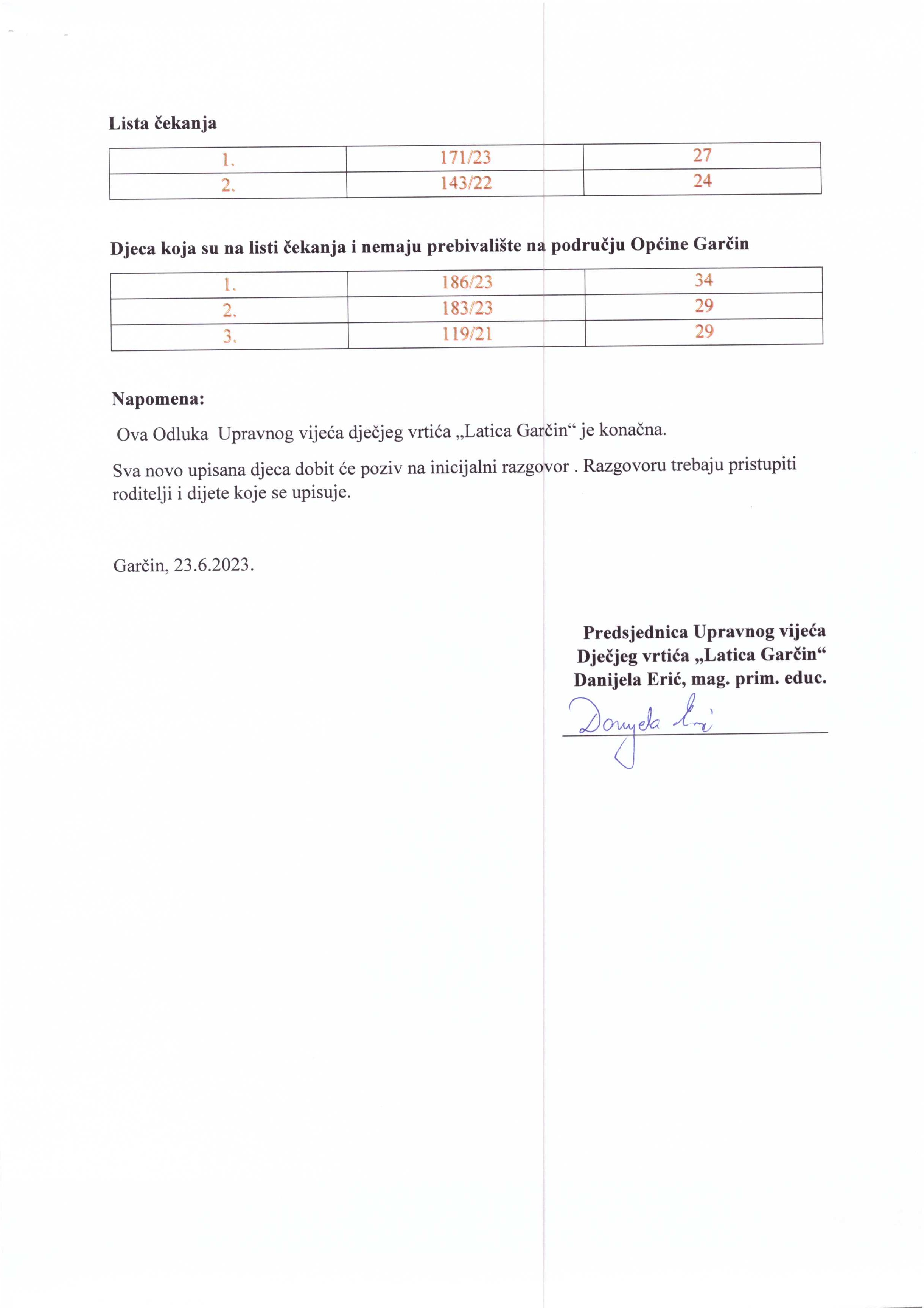 Ovaj Statut objavljen je na oglasnoj ploči Dječjeg vrtića „Latica Garčin“  12.rujna, 2022. godine, a stupa na snagu dana 16. rujna 2022. .godine.Stupanjem na snagu ovog Statuta, prestaje važiti Statut Dječjeg vrtića „Latica Garčin“ KLASA: 021-05/20-01/21, URBROJ: 2178/06-01-20-1 od 27.svibnja.2020.godine.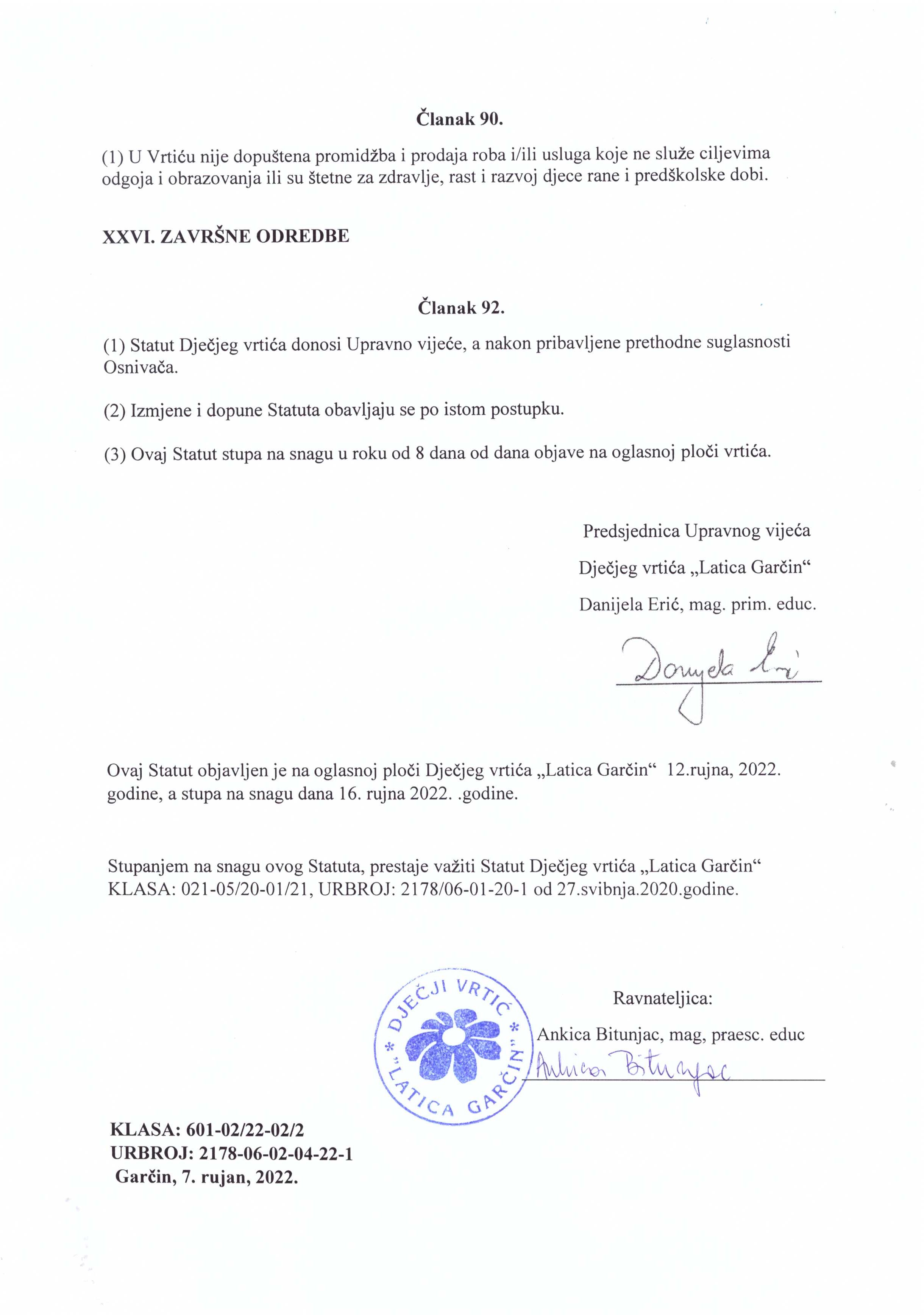 KLASA: 601-02/22-02/2URBROJ: 2178-06-02-04-22-1 Garčin, 7. rujan, 2022.